Проект «Цветные льдинки»Информационная карта проектаОрганизация: Муниципальное дошкольное учреждение «Детский сад  № 42»  г. ЯрославляСрок проекта: краткосрочный  проект с 5.12. 2022 по 9.12.2022 г.Тип, вид проекта: познавательно-исследовательскийМесто проведения: МДОУ «Детский сад № 42».Участники проекта: воспитанники средней группы МДОУ «Детский сад № 42», воспитатели, дети.Гипотеза: если мы подкрасим воду и заморозим ее, то получим цветные льдинки.Цель: Формирование у детей представления о свойствах и изменениях воды и льда через исследовательскую деятельность в условиях детского сада в зимний период.Задачи:1. Способствовать установлению свойств и качеств воды, снега и льда, их сравнению. Подвести к пониманию того, что температура воды влияет на её свойства (чем выше температура, тем быстрее в воде растворяются вещества).2. Развивать мыслительные способности детей: анализ, классификацию, сравнение, обобщение.3. Развивать исследовательские и творческие способности детей.Актуальность проектаДети по природе своей исследователи. Неутолимая жажда новых впечатлений, любознательность, постоянное стремление экспериментировать, самостоятельно искать новые сведения о мире – традиционно рассматриваются как важнейшие черты детского поведения. Чем разнообразнее и интенсивнее поисковая деятельность, тем больше новой информации получает ребенок, тем быстрее и полноценнее он развивается. На основе этого был создан проект «Цветные льдинки».Основные методы и формы работы по реализации проекта:- беседы;- чтение художественной литературы;- опыты, эксперименты;- наблюдения;- анализЭтапы реализации проекта:1 этап – подготовительныйПодбор иллюстративного материала по теме, дидактических игр, материалов для игр; подбор методической литературы, художественной литературы для чтения, загадок по теме. Анализ научной и методической литературы.Предварительные виды деятельности с детьми:Просмотр развивающего мультипликационного фильма «Смешарики. Лёд.», «Цветной лёд с шариками Орбиз»;Рассматривание иллюстраций с изображением разных фигур изо льда, фотографий с изображением снежных городков;Рассматривание льда из холодильника;Наблюдения за природными явлениями (снег, иней, сосульки, гололед, мороз и т. д.);Подготовка оборудования для опытов2 этап – основной (практический)Цели: формировать представления детей о свойствах и состояниях воды (прозрачная без цвета, без вкуса, подкрашенная, цветная, льется); экспериментально-исследовательская деятельность: как воду превратить в лед, как лед превратить в воду?Опыт № 1 Материалы и оборудование: емкости разного размера и формы, вода. Дети поочередно наполняют эти емкости. В ходе деятельности, с помощью воспитателя, обобщают, что воду можно переливать из одного сосуда в другой. Вывод: вода текуча. Опыт № 2 Материалы и оборудование: графин с питьевой водой, стаканчики.Дети наливают воду в стаканчики и пробуют на запах. Дети делают вывод: вода не имеет запаха.Опыт № 3 Материалы и оборудование: несколько прозрачных емкостей с водой (стаканы, кувшины, мелкие предметы (игрушки, пуговицы, детали от конструктора и т. д.) Емкости с водой и набор предметов приготовлены для погружения предметов в воду. Дети опускают в прозрачные сосуды с водой разнообразные предметы и понимают, что эти предметы видны. Вывод: Вода прозрачна, она не имеет цвета.Опыт № 4 Материалы и оборудование: вода в прозрачных сосудах, гуашь или краски, кисточка,  стаканчики.Воспитатель показывает детям, что вода может растворять различные вещества и менять при этом цвет. Растворяет в стаканчике гуашь красного цвета. Дети присоединяются к практической деятельности - эксперименту и самостоятельно растворяют в воде гуашь (краски) разных цветов. Дети рассматривают полученный раствор и делают вывод: вода меняет цвет от вещества, растворенного в ней.Опыт № 5 Материалы и оборудование: емкость с водой.Воспитатель выносит неподкрашенную и подкрашенную воду в стаканчиках на подоконник. На следующий день заносит обратно в группу. Делается вывод, что вода замерзла и превратилась в лед. Воду в стаканчике оставляют в теплом месте. Лед начинают таять, появляется вода. Воспитатель подводит детей к выводу о том, что лед растаял от тепла и от тепла ладошек.Опыт № 6 Материалы и оборудование: бутылки с цветной водой, формочки.Дети выходят на прогулку и выносят бутылки с цветной водой на улицу, разливают их в формочки, наблюдают за ними в течение прогулки. В конце прогулки проверяют, что произошло и изменилось. Делают следующий вывод, что вода постепенно превращается в лед на морозе и вода в формочках превратилась в цветную льдинку3 этап – заключительный1. На заключительном этапе мы провели беседы «Как все было», «Что понравилось больше всего и запомнилось?», «О каких свойствах воды и льда мы узнали?»В результате исследования мы узнали:1. Вода растворяет в себе краску.2. Чем больше краски, тем интенсивней цвет воды.3. При воздействии низких температур вода превращается в лед и приобретает необходимую форму, при воздействии тепла лед превращается в воду.Наша гипотеза подтвердилась. Когда мы подкрасили и заморозили воду, получились цветные льдинки.2. Украшение участка «Наши цветные льдинки».Начало формы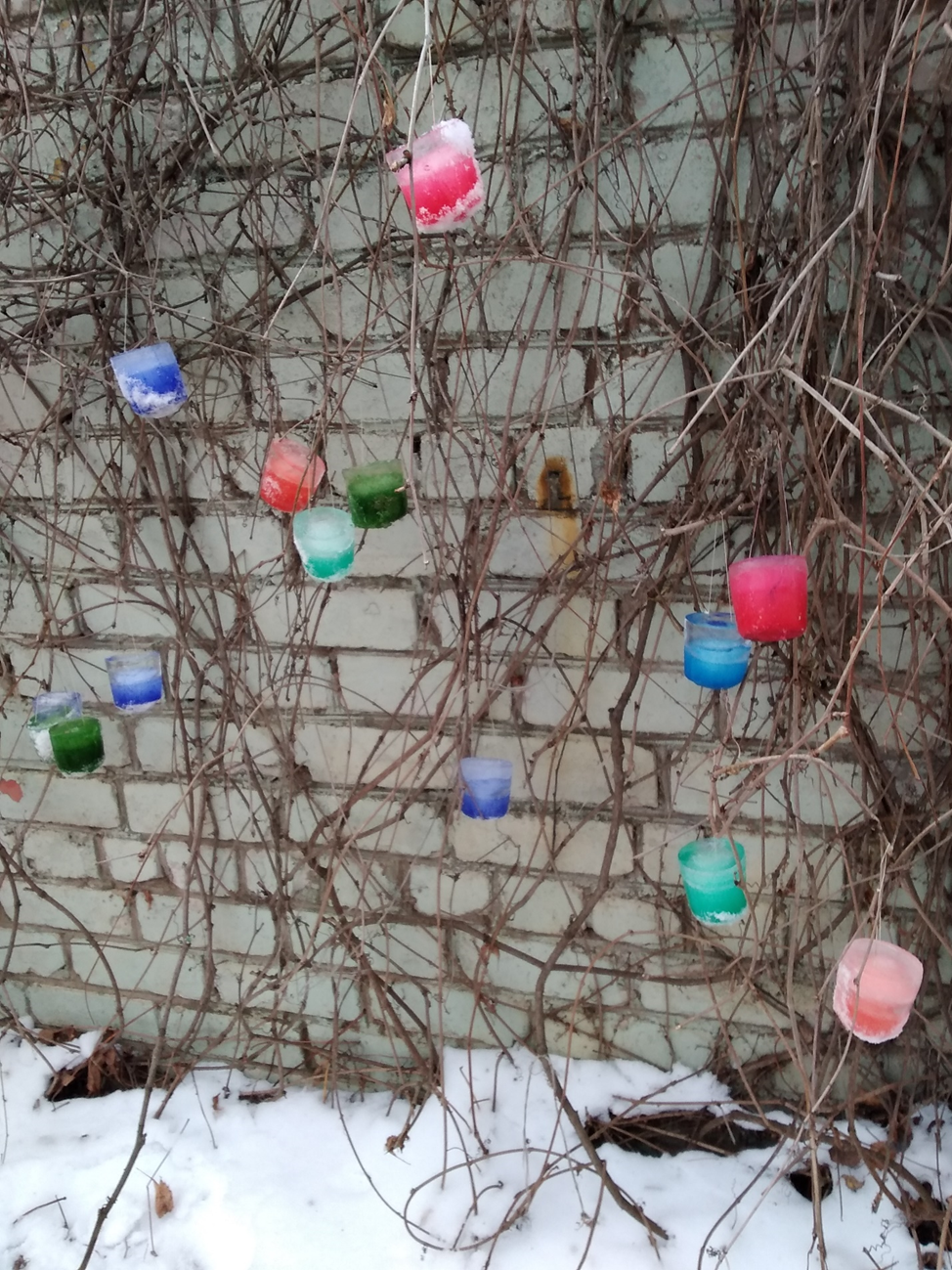 Конец формы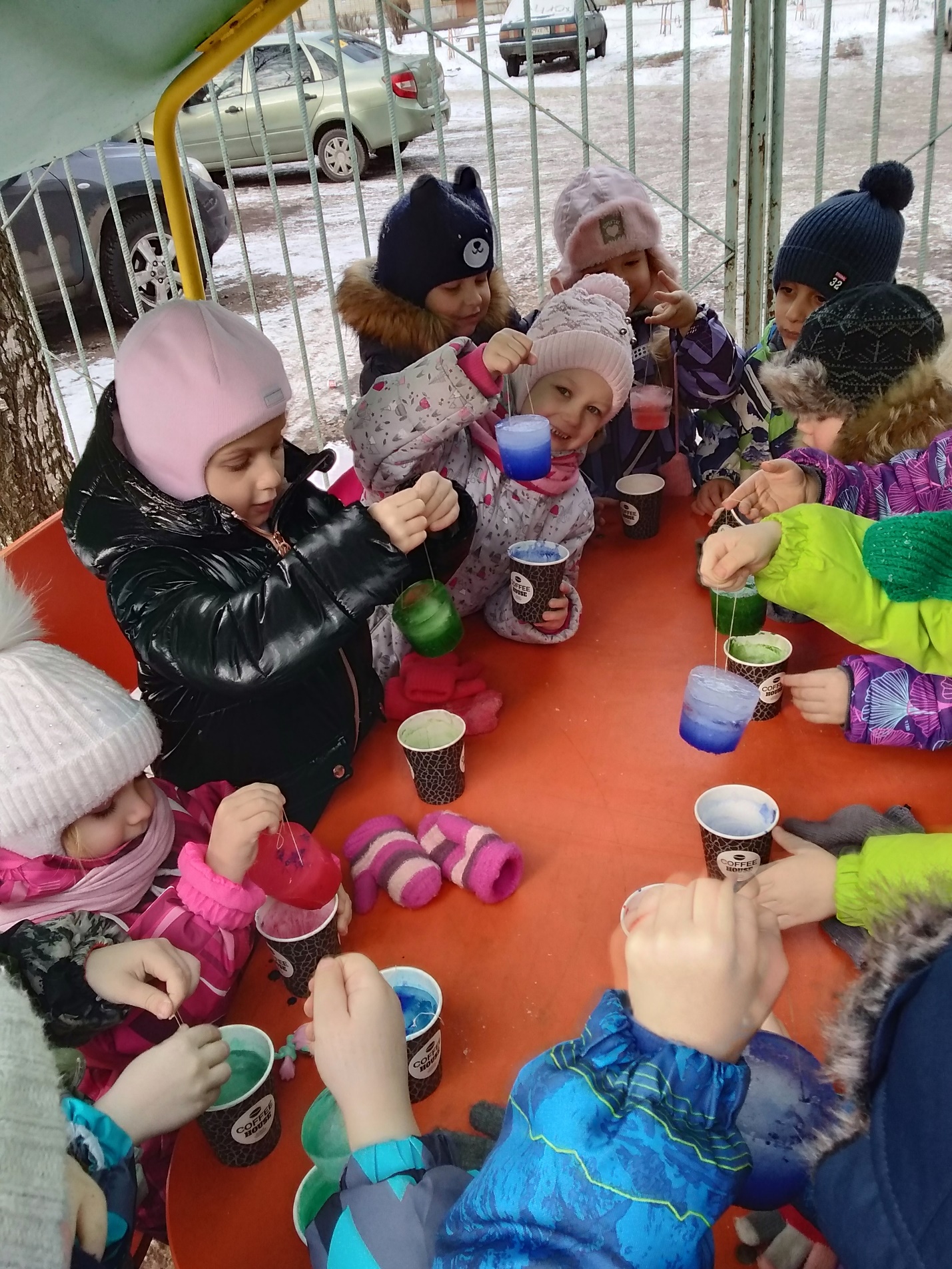 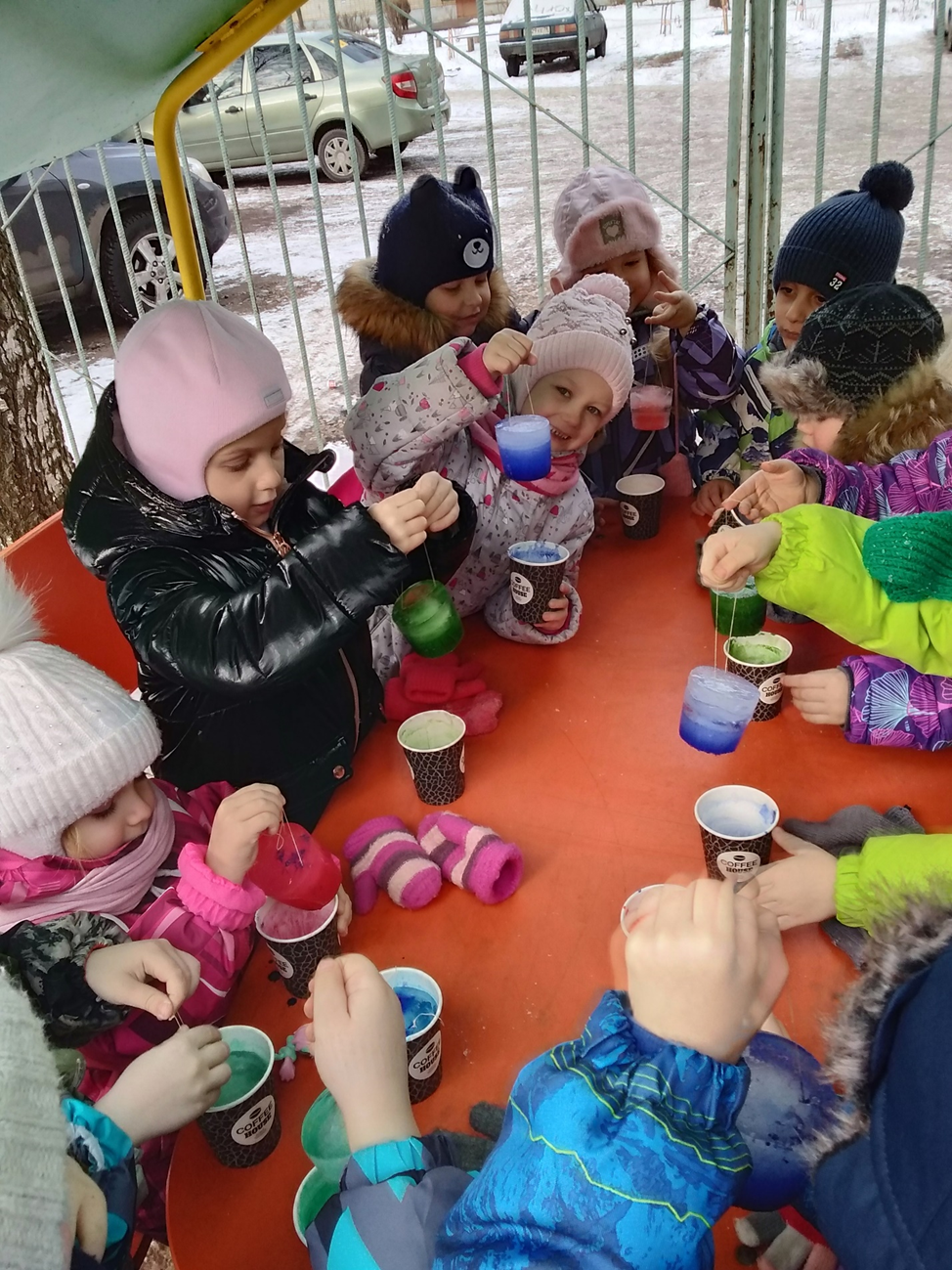 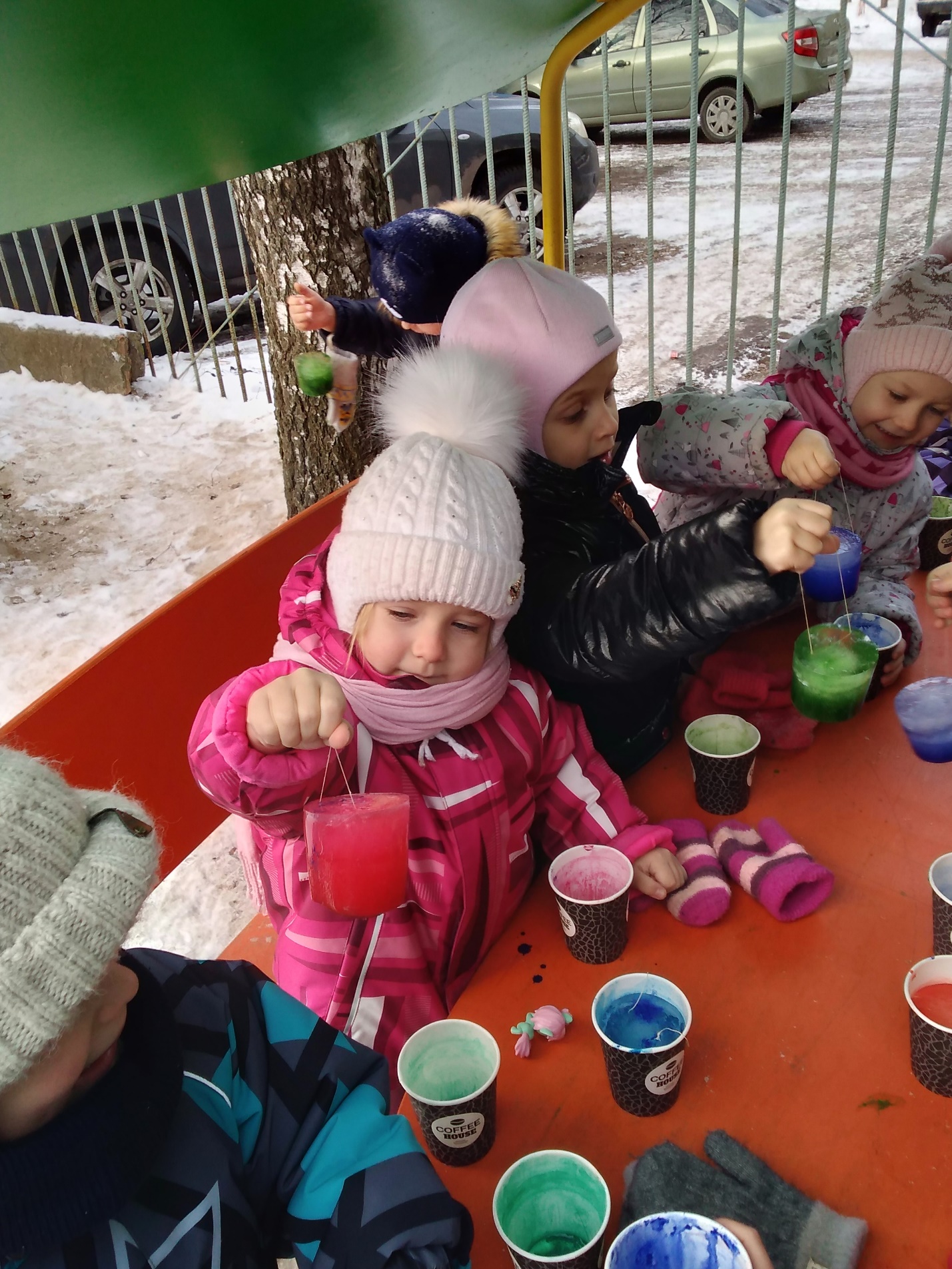 